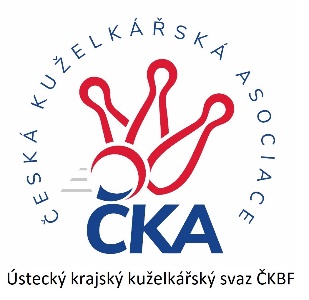       Z P R A V O D A J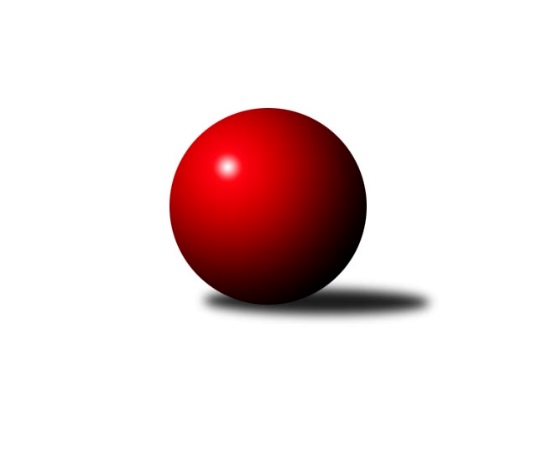 Č.12Ročník 2023/2024	12.1.2024Nejlepšího výkonu v tomto kole: 1797 dosáhlo družstvo: TJ Sokol Duchcov COkresní přebor - skupina B 2023/2024Výsledky 12. kolaSouhrnný přehled výsledků:KO Česká Kamenice B	- TJ Teplice Letná C	6:0	1649:1546	7.0:1.0	11.1.SKK Bohušovice C	- KK Hvězda Trnovany	2:4	1640:1681	4.0:4.0	12.1.Sokol Ústí n. L. B	- Sokol Ústí n. L. C	4:2	1586:1536	6.0:2.0	12.1.Sokol Roudnice nad Labem	- SK Verneřice B	5:1	1492:1488	5.5:2.5	12.1.TJ Kovostroj Děčín C	- TJ Teplice Letná D	5:1	1627:1521	5.0:3.0	12.1.TJ Sokol Duchcov C	- TJ Union Děčín	5:1	1797:1532	6.0:2.0	12.1.Tabulka družstev:	1.	TJ Kovostroj Děčín C	12	10	1	1	48.0 : 24.0 	58.5 : 37.5 	 1623	21	2.	KK Hvězda Trnovany	12	10	0	2	51.0 : 21.0 	65.5 : 30.5 	 1661	20	3.	TJ Sokol Duchcov C	12	9	1	2	53.5 : 18.5 	60.0 : 36.0 	 1619	19	4.	SKK Bohušovice C	12	7	0	5	41.0 : 31.0 	50.0 : 46.0 	 1567	14	5.	KO Česká Kamenice B	12	6	0	6	39.0 : 33.0 	53.5 : 42.5 	 1543	12	6.	TJ Union Děčín	12	6	0	6	37.0 : 35.0 	54.0 : 42.0 	 1558	12	7.	Sokol Ústí n. L. C	12	5	1	6	34.5 : 37.5 	40.0 : 56.0 	 1567	11	8.	Sokol Ústí n. L. B	12	5	0	7	28.0 : 44.0 	38.0 : 58.0 	 1503	10	9.	Sokol Roudnice nad Labem	12	4	0	8	28.0 : 44.0 	42.5 : 53.5 	 1546	8	10.	SK Verneřice B	12	3	1	8	26.0 : 46.0 	44.0 : 52.0 	 1541	7	11.	TJ Teplice Letná D	12	3	0	9	26.5 : 45.5 	35.5 : 60.5 	 1504	6	12.	TJ Teplice Letná C	12	2	0	10	19.5 : 52.5 	34.5 : 61.5 	 1495	4Podrobné výsledky kola:	 KO Česká Kamenice B	1649	6:0	1546	TJ Teplice Letná C	Jan Chvátal	 	 217 	 207 		424 	 2:0 	 377 	 	183 	 194		Jindřich Hruška	Miroslav Král	 	 194 	 191 		385 	 2:0 	 350 	 	191 	 159		Eva Staňková *1	Věra Šimečková	 	 217 	 213 		430 	 2:0 	 412 	 	202 	 210		Michal Horňák	Jiří Malec	 	 217 	 193 		410 	 1:1 	 407 	 	220 	 187		Martin Soukuprozhodčí: František Končickýstřídání: *1 od 51. hodu Sabina FormánkováNejlepší výkon utkání: 430 - Věra Šimečková	 SKK Bohušovice C	1640	2:4	1681	KK Hvězda Trnovany	Ladislav Koláček	 	 215 	 211 		426 	 2:0 	 407 	 	205 	 202		Petr Petřík	Tereza Brožková	 	 213 	 187 		400 	 0:2 	 427 	 	218 	 209		Vladislav Jedlička	Josef Devera ml.	 	 235 	 188 		423 	 1:1 	 457 	 	219 	 238		Miroslav Náhlovský *1	Luďka Maříková	 	 196 	 195 		391 	 1:1 	 390 	 	197 	 193		Martin Bergerhofrozhodčí: Magdalena Šabatovástřídání: *1 od 51. hodu Štěpán KandlNejlepší výkon utkání: 457 - Miroslav Náhlovský	 Sokol Ústí n. L. B	1586	4:2	1536	Sokol Ústí n. L. C	Pavel Mihalík	 	 219 	 227 		446 	 2:0 	 374 	 	191 	 183		Pavel Nováček	Milan Wundrawitz	 	 174 	 207 		381 	 1:1 	 392 	 	205 	 187		Simona Puschová	Eugen Šroff	 	 187 	 197 		384 	 2:0 	 380 	 	185 	 195		Petr Šanda	Jiří Kyral	 	 200 	 175 		375 	 1:1 	 390 	 	199 	 191		Ladislav Jahodarozhodčí: Wundrawitz MilanNejlepší výkon utkání: 446 - Pavel Mihalík	 Sokol Roudnice nad Labem	1492	5:1	1488	SK Verneřice B	Alois Haluska	 	 171 	 190 		361 	 2:0 	 330 	 	154 	 176		Hana Machová	Josef Kecher	 	 193 	 177 		370 	 1.5:0.5 	 364 	 	187 	 177		Pavlína Sekyrová	Radek Plicka	 	 180 	 214 		394 	 2:0 	 387 	 	179 	 208		Miroslav Zítka	Vladimír Chrpa	 	 180 	 187 		367 	 0:2 	 407 	 	216 	 191		Kamila Ledwoňovározhodčí: Chrpa VladimírNejlepší výkon utkání: 407 - Kamila Ledwoňová	 TJ Kovostroj Děčín C	1627	5:1	1521	TJ Teplice Letná D	Miroslav Rejchrt	 	 172 	 232 		404 	 1:1 	 340 	 	173 	 167		Jana Jarošová	Petr Veselý	 	 197 	 204 		401 	 1:1 	 409 	 	196 	 213		Ivan Králik	Jana Sobotková	 	 197 	 234 		431 	 2:0 	 394 	 	196 	 198		Martin Pokorný	Antonín Hrabě *1	 	 236 	 155 		391 	 1:1 	 378 	 	182 	 196		Vladimír Hroněkrozhodčí: Petr Veselýstřídání: *1 od 51. hodu Jiří HoudekNejlepší výkon utkání: 431 - Jana Sobotková	 TJ Sokol Duchcov C	1797	5:1	1532	TJ Union Děčín	Michaela Šuterová	 	 226 	 260 		486 	 2:0 	 344 	 	158 	 186		Václav Pavelka	Markéta Hofmanová	 	 200 	 243 		443 	 2:0 	 340 	 	164 	 176		Filip Šimek	Josef Otta st.	 	 233 	 208 		441 	 0:2 	 507 	 	258 	 249		Milan Pecha ml.	Jiří Müller	 	 223 	 204 		427 	 2:0 	 341 	 	166 	 175		Jan Bacorozhodčí: Michaela ŠuterováNejlepší výkon utkání: 507 - Milan Pecha ml.Pořadí jednotlivců:	jméno hráče	družstvo	celkem	plné	dorážka	chyby	poměr kuž.	Maximum	1.	Jiří Semerád 	SKK Bohušovice C	458.10	305.0	153.1	3.3	5/6	(498)	2.	Martin Bergerhof 	KK Hvězda Trnovany	436.62	302.0	134.7	5.0	7/7	(499)	3.	Miroslav Rejchrt 	TJ Kovostroj Děčín C	426.28	293.3	133.0	5.5	6/6	(468)	4.	Michaela Šuterová 	TJ Sokol Duchcov C	423.75	294.4	129.3	6.6	4/5	(486)	5.	Ladislav Elis  st.	SK Verneřice B	419.92	292.5	127.5	8.1	6/7	(445)	6.	Roman Voráček 	TJ Sokol Duchcov C	419.75	293.7	126.1	8.1	4/5	(485)	7.	Štěpán Kandl 	KK Hvězda Trnovany	417.50	292.9	124.6	8.3	5/7	(446)	8.	Pavel Nováček 	Sokol Ústí n. L. C	416.36	293.0	123.3	6.7	6/6	(450)	9.	Jiří Müller 	TJ Sokol Duchcov C	415.30	288.0	127.4	5.3	4/5	(468)	10.	Věra Šimečková 	KO Česká Kamenice B	413.08	298.3	114.8	9.0	4/6	(435)	11.	Martin Pokorný 	TJ Teplice Letná D	412.30	288.7	123.6	9.1	7/7	(447)	12.	Josef Devera  ml.	SKK Bohušovice C	411.92	289.4	122.5	8.3	4/6	(437)	13.	Filip Dítě 	TJ Union Děčín	411.75	288.8	123.0	6.0	6/7	(432)	14.	Antonín Hrabě 	TJ Kovostroj Děčín C	411.20	284.5	126.7	6.2	5/6	(451)	15.	Jiří Kyral 	Sokol Ústí n. L. B	410.03	282.9	127.1	8.7	6/6	(421)	16.	Milan Pecha  ml.	TJ Union Děčín	409.68	285.3	124.4	10.0	7/7	(507)	17.	Vladislav Jedlička 	KK Hvězda Trnovany	407.77	285.2	122.6	8.1	5/7	(468)	18.	Petr Kumstát 	TJ Union Děčín	405.33	287.9	117.4	10.2	6/7	(426)	19.	Petr Petřík 	KK Hvězda Trnovany	401.13	280.8	120.3	7.8	6/7	(450)	20.	Michal Horňák 	TJ Teplice Letná C	400.99	281.0	120.0	8.1	7/7	(455)	21.	Jan Chvátal 	KO Česká Kamenice B	400.94	287.4	113.5	10.5	5/6	(457)	22.	Simona Puschová 	Sokol Ústí n. L. C	398.29	288.1	110.2	11.0	6/6	(428)	23.	Kamila Ledwoňová 	SK Verneřice B	397.94	285.3	112.7	11.3	6/7	(433)	24.	Ivan Králik 	TJ Teplice Letná D	396.90	286.0	110.9	12.5	5/7	(451)	25.	Petr Veselý 	TJ Kovostroj Děčín C	396.43	283.3	113.1	13.4	6/6	(428)	26.	Josef Otta  st.	TJ Sokol Duchcov C	395.95	271.4	124.6	8.9	5/5	(441)	27.	Vladimír Chrpa 	Sokol Roudnice nad Labem	394.63	282.7	111.9	14.5	5/6	(422)	28.	Jana Sobotková 	TJ Kovostroj Děčín C	393.83	288.0	105.8	12.3	5/6	(449)	29.	Luďka Maříková 	SKK Bohušovice C	393.04	270.5	122.5	7.4	4/6	(425)	30.	Radek Plicka 	Sokol Roudnice nad Labem	391.83	287.8	104.1	12.3	6/6	(406)	31.	Josef Kecher 	Sokol Roudnice nad Labem	391.07	282.8	108.3	11.0	6/6	(416)	32.	Miroslav Král 	KO Česká Kamenice B	390.28	275.9	114.4	11.8	6/6	(428)	33.	Eugen Šroff 	Sokol Ústí n. L. B	385.61	275.8	109.8	11.6	4/6	(404)	34.	Petr Šanda 	Sokol Ústí n. L. C	384.66	281.4	103.3	13.7	5/6	(407)	35.	Jiří Malec 	KO Česká Kamenice B	381.10	277.9	103.3	13.3	4/6	(451)	36.	Ladislav Jahoda 	Sokol Ústí n. L. C	376.28	268.0	108.2	11.2	5/6	(400)	37.	Pavlína Sekyrová 	SK Verneřice B	374.50	268.2	106.3	12.2	7/7	(413)	38.	Alois Haluska 	Sokol Roudnice nad Labem	366.66	267.8	98.9	15.3	5/6	(403)	39.	Jana Němečková 	TJ Teplice Letná D	364.75	262.3	102.5	14.9	6/7	(407)	40.	Milan Wundrawitz 	Sokol Ústí n. L. B	360.28	266.7	93.6	15.1	6/6	(417)	41.	Tereza Brožková 	SKK Bohušovice C	360.25	262.2	98.1	11.8	4/6	(411)	42.	Hana Machová 	SK Verneřice B	359.30	265.5	93.8	16.4	6/7	(387)	43.	Magdalena Šabatová 	SKK Bohušovice C	356.50	255.8	100.8	10.6	6/6	(412)	44.	Václav Pavelka 	TJ Union Děčín	355.70	255.5	100.3	16.4	5/7	(411)	45.	Libor Hekerle 	KO Česká Kamenice B	351.13	253.3	97.8	16.5	4/6	(442)	46.	Eva Staňková 	TJ Teplice Letná C	348.58	254.4	94.2	14.0	6/7	(397)	47.	Sabina Formánková 	TJ Teplice Letná C	345.53	258.8	86.7	18.1	6/7	(384)	48.	Jiří Pulchart 	Sokol Ústí n. L. B	333.40	248.4	85.0	12.9	5/6	(391)	49.	Karel Šrámek 	TJ Teplice Letná D	292.60	220.4	72.2	26.6	5/7	(338)		Markéta Hofmanová 	TJ Sokol Duchcov C	443.00	304.0	139.0	4.0	1/5	(443)		Eva Říhová 	KO Česká Kamenice B	431.00	317.0	114.0	11.0	1/6	(431)		Pavel Jedlička 	KK Hvězda Trnovany	426.50	295.8	130.8	5.7	4/7	(466)		Ladislav Koláček 	SKK Bohušovice C	426.00	295.0	131.0	5.0	1/6	(426)		Karel Bouša 	TJ Teplice Letná D	417.50	289.5	128.0	6.0	2/7	(430)		Roman Filip 	SKK Bohušovice C	416.83	285.5	131.3	5.8	2/6	(471)		Vladislav Janda 	KO Česká Kamenice B	410.00	288.8	121.3	7.8	2/6	(449)		Pavel Mihalík 	Sokol Ústí n. L. B	406.39	283.2	123.2	7.3	3/6	(446)		Čestmír Dvořák 	TJ Kovostroj Děčín C	406.00	276.5	129.5	5.5	2/6	(415)		Jan Pecha 	TJ Union Děčín	404.25	279.5	124.8	7.3	2/7	(438)		Karel Kratochvíl 	TJ Sokol Duchcov C	403.89	285.0	118.9	9.3	3/5	(476)		Ondřej Koblih 	KK Hvězda Trnovany	403.33	292.8	110.5	14.8	3/7	(413)		Martin Soukup 	TJ Teplice Letná C	395.18	284.0	111.2	12.8	4/7	(439)		Jan Brhlík  st.	TJ Teplice Letná C	392.88	286.5	106.4	11.5	4/7	(429)		Petr Došek 	Sokol Roudnice nad Labem	392.00	277.3	114.7	12.0	3/6	(406)		Daniel Žemlička 	SK Verneřice B	387.00	277.0	110.0	9.0	1/7	(387)		Kryštof Rusek 	TJ Teplice Letná D	385.50	259.5	126.0	8.5	1/7	(388)		Miroslav Zítka 	SK Verneřice B	384.00	284.1	99.9	12.3	4/7	(436)		Pavel Hlůžek 	Sokol Roudnice nad Labem	382.00	258.0	124.0	8.0	1/6	(382)		Václav Otta 	TJ Teplice Letná D	382.00	273.1	108.9	12.3	3/7	(417)		Vladimír Hroněk 	TJ Teplice Letná D	378.00	281.0	97.0	15.0	1/7	(378)		Jindřich Hruška 	TJ Teplice Letná C	375.50	266.5	109.0	12.0	2/7	(377)		Miroslava Zemánková 	TJ Sokol Duchcov C	368.92	270.6	98.3	14.8	2/5	(424)		Jiří Houdek 	TJ Kovostroj Děčín C	358.00	283.0	75.0	23.7	1/6	(371)		Radek Šupol 	TJ Teplice Letná D	350.00	258.0	92.0	14.0	1/7	(350)		Jan Baco 	TJ Union Děčín	348.38	260.5	87.9	19.4	4/7	(372)		Jaroslav Kuneš 	Sokol Ústí n. L. C	348.00	256.0	92.0	13.0	2/6	(368)		Olga Urbanová 	KO Česká Kamenice B	348.00	259.0	89.0	17.0	1/6	(348)		Jaroslav Němec 	Sokol Ústí n. L. B	341.00	268.0	73.0	18.0	1/6	(341)		Filip Šimek 	TJ Union Děčín	340.00	224.0	116.0	24.0	1/7	(340)		Jana Jarošová 	TJ Teplice Letná D	340.00	234.0	106.0	12.0	1/7	(340)		Kamil Navrátil 	TJ Union Děčín	314.00	229.0	85.0	16.0	1/7	(314)		Sylva Vahalová 	SKK Bohušovice C	312.00	236.0	76.0	20.5	2/6	(340)		František Mourek 	TJ Union Děčín	300.00	230.0	70.0	23.0	1/7	(300)Sportovně technické informace:Starty náhradníků:registrační číslo	jméno a příjmení 	datum startu 	družstvo	číslo startu
Hráči dopsaní na soupisku:registrační číslo	jméno a příjmení 	datum startu 	družstvo	13090	Michaela Šuterová	12.01.2024	TJ Sokol Duchcov C	18963	Markéta Hofmanová	12.01.2024	TJ Sokol Duchcov C	2195	Vladimír Hroněk	12.01.2024	TJ Teplice Letná D	Program dalšího kola:13. kolo18.1.2024	čt	18:00	KK Hvězda Trnovany - Sokol Ústí n. L. C	19.1.2024	pá	17:00	Sokol Ústí n. L. B - TJ Sokol Duchcov C	19.1.2024	pá	17:00	TJ Union Děčín - TJ Kovostroj Děčín C	19.1.2024	pá	17:00	SK Verneřice B - SKK Bohušovice C	20.1.2024	so	16:00	TJ Teplice Letná D - KO Česká Kamenice B	20.1.2024	so	16:00	TJ Teplice Letná C - Sokol Roudnice nad Labem	Nejlepší šestka kola - absolutněNejlepší šestka kola - absolutněNejlepší šestka kola - absolutněNejlepší šestka kola - absolutněNejlepší šestka kola - dle průměru kuželenNejlepší šestka kola - dle průměru kuželenNejlepší šestka kola - dle průměru kuželenNejlepší šestka kola - dle průměru kuželenNejlepší šestka kola - dle průměru kuželenPočetJménoNázev týmuVýkonPočetJménoNázev týmuPrůměr (%)Výkon1xMilan Pecha ml.Union Děčín5073xMilan Pecha ml.Union Děčín120.615076xMichaela ŠuterováDuchcov C4861xPavel MihalíkSok. Ústí B118.274461xPavel MihalíkSok. Ústí B4462xMichaela ŠuterováDuchcov C115.614861xMarkéta HofmanováDuchcov C4433xJana SobotkováKovostroj C108.034311xJosef Otta st.Duchcov C4412xVladislav JedličkaTrnovany107.754273xJana SobotkováKovostroj C4311xLadislav KoláčekBohušovice C107.5426